Proposed List of Ph.D. Thesis Reviewers*Doctoral Committee:*Reviewers should NOT be from any CI/OCC of HBNI. Preferably, at least one overseas reviewer should be suggested. Research collaborator of the Student/ Guide/ Co-Guide should not be suggested.Signature of Dean-Academic, CI with DateToDean, HBNI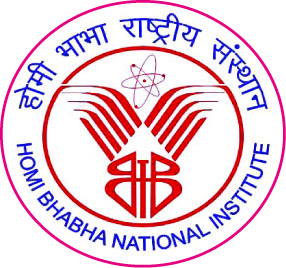 Homi Bhabha National InstituteS.N.Name, postal address & Email-ID ofproposed reviewersField of specializationGive details if he/she reviewed thesis of your student(s) in previous one year1.2.3.4.5.6.S.N.Doctoral CommitteeNameSignatureDate1.Chairman2.Guide/Convener3.Co-Guide (if any)4.Member-15.Member-26.Member-37.Technology Advisor (if any)